Дата: 16.04. 2020г.Педагог  Тимошина Е.В.Творческое объединение «Цветные ладошки»План дистанционного занятияТема: «Морской конек»Подготовить клеенку или линолеумПодготовить пухлые краски 4 цветов – синий, жёлтый, зеленый, красный.Рецепт пухлых красокСмешать в равных пропорциях клей ПВА и пену для бритья. Разложить массу по стаканчикам, и очень аккуратно, чтобы не сбить пену, добавить краситель.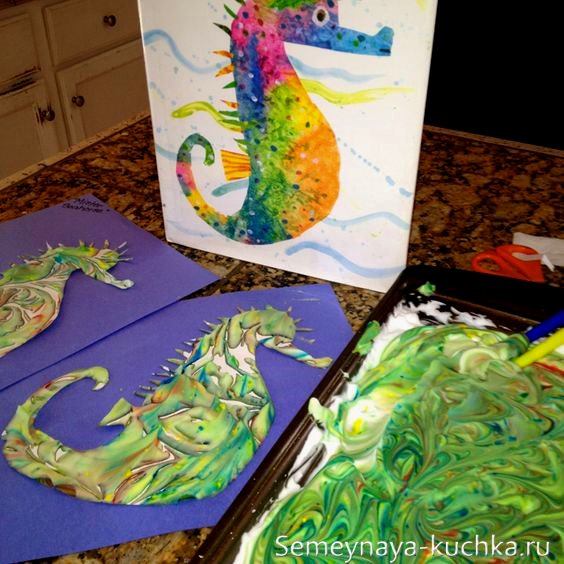 Ребенок на своей клеенке смешивает в общую лужицу эти цвета – до состояния красивых разводов. Потом к луже прикладывает бумажный контур морского конька. Оставить на просушку.Результат работы сфотографируйте и пришлите по электронной почте руководителю на адрес el.timoshina2016@yandex.ru или эл. почту МУ ДО ЦТР «Радуга» cdt.raduga60@yandex.ru, или в сообщении в Контакте (в теме письма укажите свою фамилию, имя).